                               Тема: «Север – царство снега и льда»                                Викторина «Там, где всегда снега»Цель: интеллектуальное развитие детей старшего дошкольного возраста.Задачи: 1. Обобщать и закреплять представления детей об Арктике.2. Развивать связную речь, внимание, память, мышление и любознательность.Предлагаю провести викторину с детьми и и поучаствовать в 4 конкурсах.1 конкурс  «Угадай – ка» (отгадывание загадок)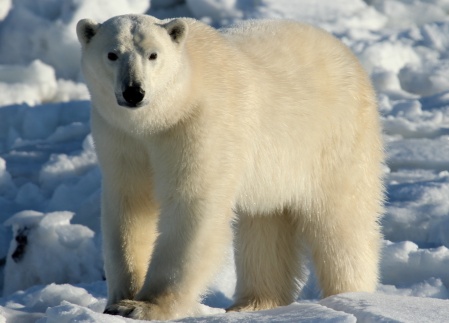 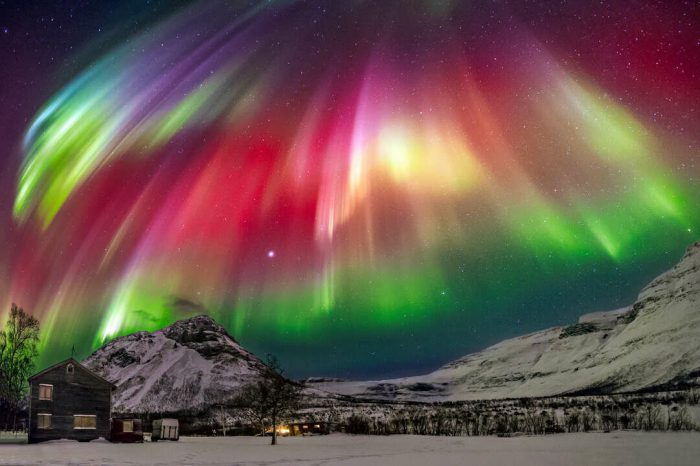 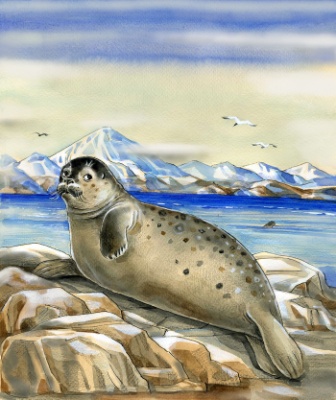 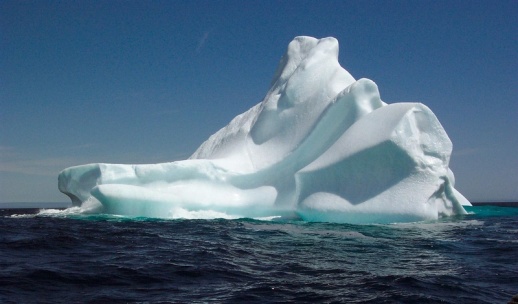 2 конкурс – игра «Верно ли…» (ответить на вопрос «да» или «нет» и объяснить)Верно ли, что слово Арктика означает «ледник»?Верно ли, что Арктика находится на южном полюсе? (показать на глобусе)Верно ли, что в Арктике жаркое и длинное лето?Верно ли, что в Арктике много городов и большое население?Верно ли, что белые медведи самые крупные хищники на Земле?Верно ли, что в Арктике растет много различных деревьев? Назовите.Верно ли, что Айсберг – это название города? Что такое Айсберг?3 конкурс «Сложи  картинку»Предлагаю распечатать картинки из интернета и разрезать на много частей, чтобы дети сложили их, как пазлы.4 конкурс «Четвертый лишний»Розовая чайка, белая сова, казарка, кукушкаМох, дуб, лишайник, карликовая березаБелый медведь, морж, пингвин, тюленьБарсук, песец, крот, енотПрочитайте вместе с детьми сказки:«Медведица и медвежонок»«От  чего у белого медведя нос черный»«Белые гуси»«Как птицы песца прогнали»«Малютка – лемминг»Стихи:«Северное сияние»«Карликовая береза»«Моржи»«Тюлень – рыболов»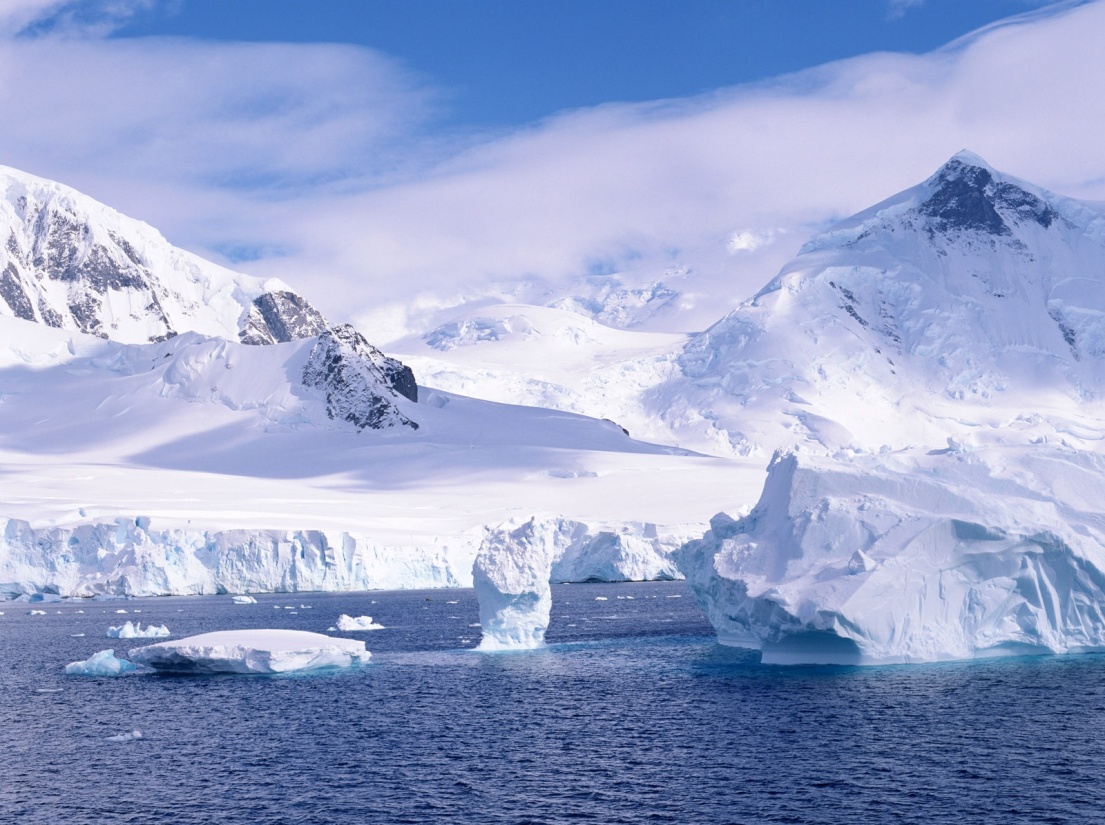 